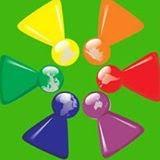 CENTRO DE LÍNGUAS E DESENVOLVIMENTO DE PROFESSORESUNESP - Faculdade de Ciências e Letras de AssisEdital para seleção de professores voluntários de ESPANHOL para o Centro de Línguas e Desenvolvimento de Professores da Faculdade de Ciências e Letras de Assis - UNESP. 2018Disposições Preliminares:O Centro de Línguas e Desenvolvimento de Professores da Faculdade de Ciências e Letras de Assis, faz saber que, no período de 19/02/2018 a 28/02/2018, receberá inscrições de candidatos para atuar como professor (voluntário) na área de Espanhol como Língua Estrangeira nos cursos oferecidos pelo Centro de Línguas e Desenvolvimento de Professores (CLDP). A seleção será realizada no dia 01 de março de 2018, às 14h, no Departamento de Letras Modernas, FCL Assis/ UNESP.Os dias de aulas ainda serão definidos após a seleção dos professores voluntários, mas pode-se adiantar que as aulas acontecem sempre no período da tarde. As aulas ocorrem das 14h às 15h30, 15h30 às 17h e das 17h às 18h30, em dois dias da semana (segundas e quartas ou terças e quintas). O CLDP iniciará suas atividades em março, com recesso em julho e continuação das aulas até dezembro.1. Pré-requisitos:1.1 Ser aluno da Faculdade de Ciências e Letras de Assis cursando a Licenciatura em Letras com habilitação em Espanhol. 1.2 Ter disponibilidade de horário para ministrar aulas duas vezes por semana (segundas e quartas ou terças e quintas, no período da tarde) e para participar de reuniões pedagógicas quinzenais obrigatórias.2. Das Inscrições:2.1 As inscrições ocorrerão no período de 19/02/2018 a 28/02/2018. 2.2 Procedimentos: Enviar histórico escolar (pode ser o disponível no sistema de graduação) no período de 19/02/2018 a 28/02/2018, por e-mail, para kellychpc@gmail.com indicando no assunto do email “inscrição professor espanhol CLDP”.3. Processo de Seleção:3.1 A seleção contará com duas etapas. 3.2 A primeira etapa consistirá da análise do histórico escolar. 3.3 A segunda etapa constará de entrevista realizada pelas professoras responsáveis pelos cursos de espanhol do CLDP. As entrevistas ocorrerão no dia 01/03/2018, às 14h, no Departamento de Letras Modernas, conforme calendário.Calendário:19/02 – 28/02/2018: Inscrições para os alunos interessados em ministrar aulas de espanhol no CLDP.01/03/2018, às 14h, no Departamento de Letras Modernas: Entrevistas para seleção dos alunos.02/03/2018: Divulgação do resultado. 